جمهورية مصر العربيةوحدة إدارة مشروعات تطوير التعليم العالي - وزارة التعليم العالياستمارة التقدم لمشروعتطوير نُظم القياس والتقويم بالجامعات المصرية 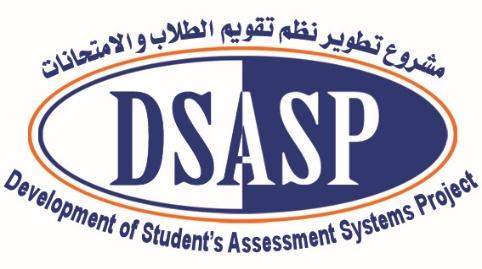 الدورة الأولىمجـــــــال الـــدورة:  انشاء بنوك أسئلة             تاريخ الإعلان عن الدورة:                  	10/1/ 2022مأخر موعد تسليم مقترح المشاريع:                 24/2 /2022مالجزء الأولتحدد مجال التقدم للمشروعات المُمولة خلال الدورة الأولى "إنشاء بنوك الأسئلة"وذلك لتحقيق الأهداف التالية:استكمال المنظومة الخاصة بميكنة الاختبارات الإلكترونية على مستوى الجامعات المصرية.نشر ثقافة التقويم والتحول الرقمي لنُظم القياس والتقويم كوسيلة لتحسين مخرجات العملية التعليمية .إنشاء بنوك أسئلة للمقررات الدراسية لبرنامج دراسى مُعتمد من الهيئة القومية لضمان جوده التعليم والاعتماد.تحقيق الدقة والعدالة والموضوعية فى نظم القياس والتقويم.تطوير آليات تقويم الإمتحانات وإستثمار النتائج لتحسين مخرجات التعلم.توفير اختبارات مقننة قادرة على قياس نواتج التعلم المستهدفة وتحقيق مواصفات الخريج .متطلبات رئيسية للتقدم لمشروعات الدورة الأولى " إنشاء بنوك الأسئلة":متطلبات عامة: تلتزم الكليات المشاركة في المشروع بتوفير البنية التحتية والمعلوماتية اللازمة لتفعيل بنوك الأسئلة ونُظم التحول الرقمي في مجال القياس والتقويم. تلتزم الكليات بضمان إستمرارية المشروع عقب الإنتهاء من المشروع بخطة واضحة ومحددة وقابلة للقياس تحقق وتوفر استكمال انشاء بنوك الاسئلة. تلتزم الكليات بوضع آلية لتعاون أعضاء هيئة التدريس لإعداد بنوك أسئلة وتغذيتها وتفعيلها وتحديثها.تلتزم الكليات بتقديم خطاب رسمي معتمد يفيد تسهيل الإجراءات الإدارية والمالية لتنفيذ أهداف وأنشطة المشروع .بيان دراسة للوضع الحالي موضحة بمؤشرات الأداء Baseline Indicators  قبل تنفيذ المشروع، وما سيتم من مؤشرات للتطويرPerformance Indicators أثناء تنفيذ المشروع  لتحقيق التميز في إنشاء بنوك الأسئلة وتطوير نظم القياس والتقويم.خطة تدريبية سنوية معتمدة خلال المشروع تشمل البرامج التدريبية  والمستهدف من كل دورة وجهة التنفيذ مع تقديم تقرير دورى عن ما تم تنفيذه من برامج وعدد ونسبة وفئة المشاركين وأثر الدرورات التدريبية على تطور الاداء داخل الكليات. متطلبات خاصة : يشترط للمشروعات المتقدمة في هذه الدورة (الدورة الأولى لإنشاء بنوك الأسئلة) : أن تكون الكلية / البرنامج الدراسى معتمد من الهيئة القومية لضمان جودة التعليم والإعتماد.أن يتم إعداد وتنفيذ بنوك الأسئلة لأحد البرامج الدراسية المعتمدة بالكلية، بحيث يحتوى البنك على ما لا يقل عن 1000 مفردة مُحكمة ومُقننة.أن يتم سحب الاختبارات النهائية من بنوك الأسئلة.أن يتم تطبيق الاختبارات الإلكترونية بنسبة تحددها الأقسام العلمية وفقاً لما يتناسب وقياس نواتج التعلم اثناء المشروع  ووفقاً لجاهزية مراكز الاختبارات الالكترونية بالجامعة/ الكلية . إرشادات واشتراطات عامة:1 ـ إعداد وتسليم المقترحات:يتعين موافقة مجلس الكلية والجهات الإدارية المعنية بالتنفيذ على مقترح المشروع والموافقة على تعيين منسق للبرنامج طبقاً لمعايير معتمدة ومعلنة من مجلس المؤسسة التعليمية.موافقة الكلية على المشروع المقدم والإقرار بأهميته وأولوية تنفيذه .الالتزام بتيسير واستغلال الإمكانات المتاحة بالكليات واللازمة لتنفيذ المشروع.الالتزام بمراجعة واعتماد مقترح المشروع بواسطة كل من مركز ضمان الجودة/ مركز القياس والتقويم، ووحدة إدارة المشروعات بالجامعة قبل التقدم به.  يجب الالتزام بجميع النماذج المحددة ولا تقبل النماذج المكتوبة بخط اليد والمرسلة بالفاكس.يراعى إعادة ترقيم صفحات الفهرس الموجود بصفحة 2-3 بنموذج التقدم بشكل صحيح ومتوافق مع ترقيم الصفحات بعد الانتهاء من كتابة المقترح.يتم رفع نسخة (PDF)مستوفاه التوثيق والتوقيعات المطلوبة في نموذج التقدم ونسخة (word)وذلك على الموقع الرسمي لوحدة ادارة مشروعات تطوير التعليم العالي وارسال نسخة على الايميل الخاص بمركز القياس والتقويم mac@heep.edu.eg وذلك في موعد اقصاه الخميس 24 فبراير 2022.تتضمن نموذج المشروع جزئين: الجزء الأول يحتوي على الفصول الخمسة من المشروع والملاحق ملحق 1 والجزء الثاني يحتوي على الملاحق الأخرى.يتعين استيفاء جميع التوقيعات والأختام المطلوبة.2ـ فريق عمل المشروع:مدير المشروع هو عميد الكلية. يتم اختيار وتعيين المدير التنفيذى للمشروع (منسق البرنامج) من خلال مجلس الكلية طبقا لمعايير معتمدة ومعلنة واهمها ان يكون قادرا على متابعة تنفيذ انشطة المشروع. يشترط أن يتم اختيار وتعيين نائب لمنسق البرنامج.يتعين توقيع جميع أعضاء الفريق الإداري والتنفيذي على مقترح المشروع. يراعى في تشكيل الفريق التنفيذي وجود تربوي متخصص، وعضو هيئة تدريس متخصص عن كل بنك أسئلة، وتمثيل غالبية الاساتذة المشاركين في تدريس مقررات البرنامج الاكاديمي . 3ـ تمويل المشروع:لا يزيد إجمالي تمويل مشروع إنشاء بنوك الأسئلة  عن مبلغ (500.000 ) خمسمائة ألف جنيه يشمل جميع انشطة المشروع وذلك من بند ( بحوث ودراسات ) بحيث تشارك الوحدة ب 60% من اجمالي الميزانية وتشارك الجامعة بما لا يقل عن 40% من اجمالي الميزانية.4ـ توقيتات هامـــة:مدة تنفيذ المشروع لا تزيد عن 18 شهراً بحيث يتم سحب الاختبارات النهائية من بنك الاسئلة .تلتزم المؤسسة التعليمية بتقديم تقرير دوري فني ومالي ربع سنوي وتقرير سنوي وتقرير نهائي معتمد من: مجلس المؤسسة التعليمية، وحدة إدارة المشروعات بالجامعة، ومركز ضمان الجودة بالجامعة/ مركز القياس والتقويم. يقوم فريق من مركز القياس والتقويم بوحدة إدارة مشروعات تطوير التعليم العالي بتنفيذ زيارات ميدانية دورية ربع سنوية للدعم الفني والمتابعة، مع إعداد تقرير عن الزيارة وتقديمه للكلية لعمل إجراءات التحسين التي يراها فريق الدعم والمتابعة.5 ـ تفاصيل مقترح المشروع:يشترط أن تشتمل الأهداف بالخطة التنفيذية على الأهداف الخاصة بتنفيذ المشروع.عند صياغة مصفوفة الإطار المنطقي لا يتم تمويل أنشطة سبق تمويلها لمخرجات مشروعات تطوير سابقة من وحدة إدارة مشروعات تطوير التعليم العالي. يتعين عدم زيادة الأهداف بالخطة التنفيذية عن 5 أهداف، وعدم زيادة المخرجات عن 3 مخرجات لكل هدف وعدم زيادة الأنشطة الرئيسية عن 3 أنشطة رئيسة لكل مُخرَج. يجب رصد وتوثيق الوضع الراهن Baseline Indicators بدقة وبصورة قابلة للقياس ومتابعة القياس بشكل دوري أثناء وبعد تنفيذ المشروع بمؤشرات أداء واضحة. (ملحق رقم 8)يجب إدراج أحدث بيانات وصفية عن الكلية والقسم العلمى التابع له البرنامج للعام الدراسي2021/2022م.6ـ معايير المُفاضلة والاختيار بين المشروعات المتقدمة:          يتم تحكيم المقترحات المقدمة بواسطة خبراء في التخصص وخبراء في مجال القياس والتقويم، وفقاً للنماذج المعتمدة للتحكيم، وتعتمد معايير المفاضلة على ما يلي:تحديد الأهداف بدقة ومدى تناسبها مع الهدف الاساسي للمشروع وهو إنشاء بنوك الأسئلة.عدم الحصول على تمويل سابق لإنشاء وحدة للقياس والتقويم  في العشر سنوات السابقة ( منذ عام 2012 ).أن يكون للمشروع مردود واضح على تطوير نظم القياس والتقويم .دقة منهجية العمل والوصف الموضوعي لفروض العمل، وتوافر مؤشرات قابلة لقياس خطوات وآليات انشاء بنوك الاسئلة. بالإضافة إلى تناسب فترة التنفيذ والتمويل المقترح لكل مخرج، والمخاطر المتوقعة وكيفية مواجهتها.الاستخدام الأمثل للموارد المتاحة بالمؤسسة، والتكامل بين المشروعات التي تمت والجاري تنفيذها، بما يضمن تطوير نظم تقويم الطلاب والامتحانات.تحديد واضح للبرنامج الاكاديمي والمقررات الدراسية التي سيتم اعداد بنوك اسئلة لها .نسبة المشاركة من أعضاء المجتمع الأكاديمي والإداري والطلابي،بالنسبة للأعداد الكلية بالأقسام.7.  ملاحظات هامة: يراعى في تحديد المكافأت المالية لفريق العمل أن يكون دور كل عضو هيئة تدريس محدد وواضح  من حيث المشاركة في انشاء  مفردات بنك أسئلة – مراجعة مفردات بنوك الاسئلة تربوياً وعلمياً - الادخال– التجريب – التطبيق.يتم الاستعانة ببرمجيات بنوك الاسئلة اذا توفرت في الجامعة أو الكلية أو من خلال منظومة الاختبارات الإلكترونية التي توفرها الوزارة .يتم اعتماد بنوك الأسئلة التي تجتاز التحكيم العلمي والتربوي والمراجعات الداخلية والخارجية وتم التجريب الاستطلاعي لها. ضرورة توفير السرية والامان ضمن آليات انشاء بنوك الاسئلة . يحق للكلية أن تسارك بأكثر من برنامج مع التأكيد على توضيح بيانات البرامج المشاركة .الفصل الأول : إقرارات وتعهدات1-1 إقــــــــــــــــرارالموقع أدناه يؤكد على درايته بما يلي:بعدم تقديم نسخة من هذا المقترح أو تعديلات طفيفة عليه إلى أية جهة تمويل وطنية أو إقليمية أو دولية وذلك خلال الفترة من تاريخ التقدم بالعروض حتى تاريخ إعلان المشروعات المختارة من قبل وحدة إدارة المشروعات لهذه الدورة. ولوحدة إدارة المشروعات الحق في إنهاء المشروع أو منع تمويله إذا ثبت أن المشروع يتلقى دعما مالياً آخر في نفس الوقت سواء كان محليا، أو إقليميا أو دوليا خلال فترة تنفيذ المشروع.2. 1 التصديق و المراجعة 2.1. 1تصديق(يتم التصديق بواسطة مدير وحدة إدارة المشروعات بالجامعة) (UPMU )هذا المشروع يقع في إطار إستراتيجية التطوير بالجامعة وتم تسجيله بواسطة مدير وحدة إدارة مشروعات الجامعة (UPMU) قبل تقديمه لوحدة إدارة مشروعات تطوير التعليم العالي.2. 1. 2    مراجعة مقترح المشروعممثل الجامعة الذي قام بمراجعة مقترح المشروع قبل التقدم به لوحدة إدارة مشروعات تطوير التعليم العالي (مركز القياس والتقويم/ مركز ضمان الجودة)الاســـم: ...............................................................................................................الوظيفة: .............................................................................................................المــؤسـسة التعـليمــيـة: .............................................................................................الجامعة أو فرع الجامعة:.........................................................................................التوقــيع:...............................................................................................................التاريـخ........................................................................................................3 . 1  تعهدجميع مقترحات المشروعات المقدمة لابد أن توقع من أعلى مستوى بالمؤسسة التعليمية، وأن يلتزم بالشروط والالتزامات المحددة من قبل وحدة إدارة مشروعات تطوير التعليم العالي والموضحة في استمارة التقدم. "نحن الموقع أدناه نتعهد بأن المعلومات الواردة في مقترح هذا المشروع صحيحة في حدودعلمنا، وأن المشروع تم توقيعه من السلطة الإدارية الممثلة للمؤسسة والتي ستشارك في الأنشطة الواردة في هذاالمقترح، إضافة لذلك، توافق المؤسسة على حق وحدة تطوير إدارة المشروعات في تداول أجزاء أوالنسخة الكاملة من الاستمارة مع الهيئات أوجهات التمويل الأخرى وذلك للتنسيق ولمراجعة التمويل المناسب، وأن يسمح بعرض محتوى الاستمارة خلال التداول".الفصل الثاني: مبادئ عامة1 . 2 بيانات المشروع الأساسية	عنوان المشروع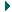 إدخل عنوان المشروع 	 الرمز الكودي للمشروع( يوضع بواسطة مركز القياس والتقويم بوحدة ادارة المشروعات)	تفاصيل الميزانيةأ - الدعم المالي المطلوب من (وحدة إدارة المشروعات): ...........................(جنيه مصري)ب- الدعم المالي المطلوب من ( الجامعة ) :....................................................... (جنيه مصري)إجمالي ميزانية المشروع أ + ب  :مدة المشروع..............شهر(   بحد  أقصى 18 شهراً   )2/2 بيانات مدير المشروع2 .2/1 بيانات مدير المشروع :اسم مدير المشروع:الوظيفة الحالية:العنوان:تليفون:المحمول:الفاكس:البريد الإلكتروني:2. 2/2 بيانات المدير التنفيذي للمشروع (منسق البرنامج)اسم المدير التنفيذي:الوظيفة الحالية:العنوان:تليفون:المحمول:الفاكس:البريد الإلكتروني:2 . 2/3     بيانات نائب المدير التنفيذي للمشروع (نائب منسق البرنامج)اسم نائب المدير التنفيذي:الوظيفة الحالية:العنوان:تليفون:المحمول:الفاكس:البريد الإلكتروني:3 . 2 فريق عمل المشروعفي الجدول التالي، وضح عدد أفراد فريق العمل المشارك في المشروع ( فريق بنوك الاسئلة )، واتبع ذلك بجدول آخر      يحتوي على قائمة بأسماء المشاركين ووظائفهم ، ومؤهلاتهم الأكاديمية وغير الأكاديمية والذين سيشاركون في نشاطات المشروع . ابدأ أولاً بأسماء فريق إدارة المشروع واتبع ذلك بالمشاركين في تنفيذ المشروع ، مع مراعات تمثيل جميع الكليات المشاركة .     (ترفق السيرة الذاتية لأعضاء الفريق في ملحق 9).
* يفضل تمثيل جميع الفئات السابقة في فريق عمل المشروع.1،2،3 أعضاء فريق إدارة المشروع Management team (من 6-10 أعضاء)2.2.3 الفريق التنفيذي للمشروع :الفريق التنفيذي لتحقيق المخرج / المردود رقم (          )  *رئيس الفريق المسئول عن المخرج.يتم تكرار الجدول السابق لكل  مخرج / مردود في المشروع مع ضرورة توقيع جميع المشاركين في كل جدول. في حاله قيام نفس الفريق بتحقيق أكثر من مخرج / مردود يتم كتابة أرقام المخرجات في نفس الجدول.يجب أن ترفق السيرة الذاتية لجميع أعضاء فريق تنفيذ المشروع طبقا للنموذج المرفق (ملحق رقم 9).يراعى تشكيل الفريق التنفيذي للمشروع وفق أهداف المشروع والوحدات الخاصة به. 3 الفريق التنفيذي للمشروع :المراجعيين الخارجيين في مجال التخصص / تربوي يذكر اسماء مقترحه للمراجعيين الخاريجيين تخصص / تربوي والمتوقع الاستعانة بهم اثناء تنفيذ المشروع 4 . 2. 3  بيانات وصفية عن المؤسسة التعليمية (للعام الجامعي 2021/2022م)اسم الجامعة :اسم الكلية تاريخ الإنشاء :طبيعة الكلية ( نظرية/ عملية): تاريخ الإعتماد من هيئة ضمان جودة التعليم والإعتماد::يوجد بالكلية وحدة للقياس والتقويم       نعم           	لا  سبق الحصول على تمويل لإنشاء وحدة للقياس والتقويم من وحدة إدارة المشروعات:   	                       نعم   	لا ( في خالة الاجابة بنعم يرفق قائمة بالالات والمعدات، التجهيزات، مباني غير سكنية التى سبق تمويلها من الوحدة) : ........................................................................................................................................- اجمالي عدد الطلاب بالكلية:عدد الطلاب بالبرنامج المشارك في المشروع :- عدد طلاب الدراسات العليا بالكلية:- عدد أعضاء هيئة التدريس العاملين بالكلية: عدد أعضاء الجهاز المعاون :- عدد الإداريين بالمؤسسة التعليمية:- البرامج التعليمية التي تمنحها الكلية لمرحلة البكالوريوس/ الليسانس :طبقاً للائحة التي تم الموافقة عليها بتاريخ.............. - البرامج التعليمية التي تمنحها الكلية ( الدراسات العليا) :طبقاً للائحة التي تم الموافقة عليها بتاريخ .........قائمة بأسماء الأقسام العلمية بالكلية:2. 3  بيانات عن مشروعات التطوير السابقة التي حصلت عليها الكلية:الفصل الثالث: تفاصيل مقترح المشروع1 . 3 مقدمةأكتب فيما لا يتجاوز صفحتين (فونت Arial مقاس 14  مسافة 1.5 سم)، تفاصيل الآتي:الوضع الراهن .عرضا ملخصا للمحتوى، واسم البرنامج ووصفه وعدد المقررات بالبرنامج والتى سيتم إعداد بنوك الأسئلة بها والمستفيدين.النتائج المتوقعة من إنشاء بنوك للأسئلة للبرنامج الدراسى يمكن قياسها .2 . 3 تحليل الاحتياجات            أكتب فيما لا يتجاوز صفحتين (فونت Arial مقاس 14  مسافة 1.5 سم)، تحليلا لمدى الاحتياج للمشروع المقدم من  حيث :             (وصفا للاحتياجات، ووصفا للمشكلة، والأهداف المحددة للمشروع، وكيفية تحقيق المشروع المقترح لتلك الأهداف وذلك في مرحلة البكالوريوس/ دراسات عليا ، مثل نشر ثقافة التقويم، التوسع في منظومة بنوك الأسئلة المتوقع كمخرجات للمشروع فى الكلية وفقاً لطبيعة المقررات في الأقسام)، دور وحدة القياس والتقويم بالكلية  ومدى ارتباط المشروع بإستراتيجية التطوير على المستوى القومي وعلى مستوى المؤسسة).3. 3   النشر والاستمراريةأكتب فيما لا يزيد صفحة (فونت Arial مقاس 14  مسافة 1.5 سم)، وصفا لإستراتيجية النشر والاستمرارية. أضف رؤية طويلة المدى لنتائج  المشروع، مع التركيز على توضيح ما يلي:أنشطة نشر المشروع . الاستمرارية المؤسسية: هل الهياكل المؤسسية مستقرة ومستمرة، بما يسمح باستمرارية الأنشطة؟استمرارية التمويل: كيف سيتم تمويل الأنشطة بعد انتهاء الدعم والتمويل المقدم من وحدة إدارة المشروعات؟النشرDisseminationالاستمراريةSustainabilityالاستمرارية المؤسسية:استمرارية التمويل:3،4   ضبط الجودة والمتابعة Quality Control & Monitoringيتم صياغة إستراتيجية ومنهج إدارة المشروع بما يضمن جودة  الأداء أثناء تنفيذ المشروع، فيما لا يزيد عن صفحة واحدة (فونت Arial  14 ، مسافة واحدة). هذا الجزء لوصف استراتيجية ومنهجية العمل التي ستتبع في ضبط الجودة والمتابعة، ويمكن أن تشمل الفعاليات المقترحة. 5 . 3 تحليل وإدارة المخاطراكتب فيما لا يزيد عن صفحة (فونت Arial مقاس 14  مسافة 1.5 سم)، تحليل وإدارة المخاطر مثال لذلك: (عدم توافر الخبرات اللازمة في مجال القياس و التقويم ،عدم ملائمة مكان تنفيذ المشروع ، عدم الالتزام بالنسب المقررة     لمساهمة الجامعة بالمشروع ، أخرى من وجهة نظر فريق إدارة المشروع مع تحديد كيفية وخطة مواجهة تلك المخاطر).الفصل الرابع: خطة العمل والتنفيذ4 . 1 الأنشطة الرئيسيةوضح في الجداول التالية كيف ستؤدي مخرجات المشروع إلى تحقيق الأهداف المحددة. يجب توضيح مخرجات كل هدف من أهداف المشروع المحددة، لابد من تحديد المؤشرات وفروض العمل ومخاطر التنفيذ لكل مخرج،  ويجب توضيح الأنشطة المؤدية لهذه المخرجات ، والزمن ومسئولية التنفيذ، يمكن تكرار الجدول لاستيعاب كل الأنشطة الرئيسية. كما يجب مراعاة التوصيف العلمي للمصطلحات وكيفية كتابتها، لبيان مدلول كل منها، مع تحديد التدرُّج في العلاقة فيما بينها.      الفصل الرابع: 4 . 1 . 2 الإطار المنطقي للمشروع مرتبطة بالخطة التنفيذية يمكن إضافة سطور إضافية لاستيعاب الأهداف، والمخرجات /التمويل/ الأنشطة.ضرورة عدم زيادة الأهداف بالخطة التنفيذية عن (5) أهداف، و مخرجات كل هدف عن (3) مخرجات، وعدم زيادة الأنشطة المطلوبة عن (3) أنشطة 2. 1. 4 تفاصيل الأنشطة المطلوبة لكل مخرج:1. 4 الإطار الزمني لأنشطة المشروع بالكامل :يتم تحديد إطار زمني مُفصَّل لأنشطة المشروع في الجدول الآتي موضحا الفترة الزمنية (بالأشهر) لكل نشاط على حدة(*) ضرورة كتابة بيان النشاط الرئيسى وفقاُ للمجالات والأهداف وعدم الاكتفاء بتكرار الكود دون إدراج الكلمات الرئيسية للنشاط.4. 1. 4 مؤشرات الأداء الرئيسة لتطوير نظم القياس والتقويميجب أن يتم تحديد مؤشرات اداء واضحة وقابلة للقياس لضمان تحقق التميز في إنشاء ينوك الأسئلة.يجب رصد وتوثيق الوضع الحالي بدقة من خلال بيان بمؤشرات الأداء مع بدء تنفيذ المشروع، ومتابعة قياسها أثناء تنفيذ المشروع وعند الانتهاء منه ودورياً بعد تسليم المشروع.يمكن إضافة سطور إضافية لاستيعاب المجالات والمؤشرات.5. 1. 4 خطة تمويل أنشطة المشروع Planned Budget for Activitiesيُرجى الالتزام بشروط التمويل التالية:40% من تمويل المشروع لإعداد مفردات بنوك الأسئلة والتجريب وتعديل.40% من تمويل المشروع لكل من التحكيم العلمى والتربوي الداخلي والخارجي.10% من تمويل المشروع لإدخال مفردات بنوك الأسئلة وتعديلها.10% من تمويل المشروع  للتدريب والمصروفات الأخرى.ملاحظة : لايزيد تمويل المقرر الدراسي الواحد عن 10000 جنيها مصريا  بحيث لا يقل عن (1000) مفرده، ويشمل التمويل بناء المفردات والمراجعه الداخلية والخارجية والتحكيم العلمي والتربوي والادخال والتجريب . ومتاح زيادة المبلغ المخصص للبنك الواحد في حالة زيادة عدد المفردات عن (1500) مفرده صحيحه.6. 1. 4  بيان ملخّص للتدفقات النقدية اللازمة لتنفيذ مشروع اانشاء بنك اسئلة لمقررات البرنامج الاكاديمي ....................بالقسم العلمي ................... بكلية ........................  بجامعة.....................الدورة الاولى .تم إعداد البيان عاليه في ضوء الخطة التنفيذية للمشروع.المدير التنفيذي للمشروع 		   		  مدير المشروعالفصل الخامس 1. 5  ملخص المشروع يجب إضافة ملخَّص للمشروع باللغتين العربية والإنجليزية، حيث سيتم ضمَّه لمطبوعات وحدة إدارة المشروعات المستقبلية (يُرجى التقيد بمساحة صفحة واحدة فقط قدر الإمكان).ملخص الملامح الرئيسة للمشروع المقترح (في مساحة صفحة واحدة باللغة العربية وصفحة واحدة باللغة الانجليزية ) يجب الإشارة إلي النقاط التالية : التعريف بالمشروع ، الموقف الراهن ، منهج وأسلوب العمل ، النتائج ، التأثير المتوقع من تنفيذ المشروع .يجب أن يتضمن الملخص الملامح الرئيسية للمشروع المقدم (اسم المشروع – الأهداف المحددة للمشروع- العوائد – ملخص المشروع ).1. 1. 5 ملخص المشروع باللغة العربية (صفحة واحدة).2. 1. 5  ملخص المشروع باللغة الانجليزية (صفحة واحدة).A summary of the project must be provided in English and may be included in future PMU publications. This summary should be a snapshot and should include the main features of the project.2 . 5   قائمة مراجعة تسليم مقترح المشروع قبل تسليم استمارة مقترح المشروع ، حدد أمام ن كل بند للتأكد من استكماله  (يمكن إضافة أية ملاحظات في نهاية الجدول).3 . 5  إشعار الاستلامهذه الصفحة سيتم إعادتها للمتقدم عند تسليم استمارة المشروع المقترح.من فضلك اكتب اسم المشروع واسمك وعنوانك في الأماكن الموضحة عاليه.الخبير المسئول عن مركز القياس والتقويم بوحدة ادارة المشروعات(أو من ينوب عنه):الاســم:التاريخ:التوقيع:يجب الإشارة إلى الرقم المرجعي التالي  في أية مراسلات تالية.ملاحق المشروع                                                                                      ملحق رقم (1)قائمة بالدورات التدريبية وورش العمل والندوات المقترحة وفقاً للاحتياجات التدريبيةملحق (2)صورة معتمدة من آخر توصيف البرنامج المشارك بالمشروعملحق رقم (3)صورة معتمدة من آخر تقرير سنوي  أو آخر دراسة ذاتية للكليةملحق رقم (4)الخطة الاستراتيجية للكلية(معتمدة من مجلس المؤسسة التعليمية ومركز ضمان الجودة بالجامعة)ملحق رقم (5)تعهد من المؤسسة التعليمية باجراء مراجعات داخلية من وحده القياس والتقويم بالكلية  ومركز القياس والتقويم بالجامعة / وعرض التقارير الدورية من وحدة إدارة مشروعات تطوير التعليم العالي على مجلس المؤسسة التعليميةملحق رقم (6)C.D وبيان يشتمل توصيفات معتمدة ومحدثة للمقررات الدراسية الخاصة بالبرنامج الاكاديمي المحدد لانشاء بنوك اسئلة.ملحق رقم (7) خطة تفصيلية بما سيتم إنجازه شهريا فى إعداد بنوك الأسئلة  تشمل (عنوان المقرر – المفردات )خطة استمرارية المشروع بانشاء بنوك اسئلة لبرامج دراسية اخرىملحق رقم( 8)رصد وتوثيق الوضع الراهن Baseline Indicators بدقة وبصورة قابلة للقياس ومتابعة القياس بشكل دوري أثناء وبعد تنفيذ المشروع بمؤشرات أداء واضحةملحق (9)السيرة الذاتية لأعضاء الفريق الإداري والتنفيذي (يرجى الالتزام بالنموذج المرفق)(ترفق السيرة الذاتية لجميع أعضاء الفريق الإداري والتنفيذي للمشروع)(بحد أقصى صفحتين للعضو)أولا: بيانات عامةالاسم:.............................................................................. الوظيفة الحالية: ...................................................................تاريخ الميلاد: .....................................................................العنوان: ...........................................................................رقم المحمول: ....................................................................البريد الالكتروني: .............................................................ثانيا: المؤهلات العلمية: ثالثا" : التدرج الوظيفي الأكاديمي (الداخلي والخارجي) :رابعا": الدورات التدريبية في نظم التقويم ( خاصة بنوك الاسئلة ) : ..................................................................................................................................................خامسا": الأنشطة المختلفة في مجال نظم إدارة الجودة / مشروعات تطوير التعليم / مجال القياس والتقويم :1- محلياً: ........................................................................................................................2- إقليميا (إن وجد): ...........................................................................................................3- عالمياً (إن وجد): ............................................................................................................سادسا: أهم الأنشطة المختلفة الأخرى التي تتعلق بالعملية التعليمية :..................................شروط التقدمشروط التقدمشروط التقدمشروط التقدمProject e-mail: mac@heep.edu.egProject e-mail: mac@heep.edu.egالنسخة الإلكترونية لاستمارة التقدم ترسل على البريد الإلكتروني الموضح: ⟵النسخة الإلكترونية لاستمارة التقدم ترسل على البريد الإلكتروني الموضح: ⟵ترفع النسخة النهائية من المشروع على الموقع الالكتروني لوحدة ادارة المشروعاتwww.heep.edu.egترفع النسخة النهائية من المشروع على الموقع الالكتروني لوحدة ادارة المشروعاتwww.heep.edu.egيجب استيفاء استمارة التقدم باستخدام النموذج المقدم.لا تقبل الاستمارات المكتوبة بخط اليد أو المرسلة  بالفاكس.يجب استيفاء استمارة التقدم باستخدام النموذج المقدم.لا تقبل الاستمارات المكتوبة بخط اليد أو المرسلة  بالفاكس.اسم الجامعة:   اسم الكليـــــــــــــــــة: اسم البرنامـــــج:                  اسم المشروع:اسم الجامعة:   اسم الكليـــــــــــــــــة: اسم البرنامـــــج:                  اسم المشروع:الرمز الكودي للمشروع*:	.............APQB-1*يملأ بمعرفة مركز القياس والتقويم بوحدة إدارة مشروعات التعليم العالي الرمز الكودي للمشروع*:	.............APQB-1*يملأ بمعرفة مركز القياس والتقويم بوحدة إدارة مشروعات التعليم العالي الرمز الكودي للمشروع*:	.............APQB-1*يملأ بمعرفة مركز القياس والتقويم بوحدة إدارة مشروعات التعليم العالي المــوضـــوع  رقم الصفحةرقم الصفحةالجزء الأول................................................................................4-6مجالات التقدم للمشروعات المًمولة خلال الدورة الأولى " إنشاء بنوك الأسئلة "..........................4متطلبات رئيسة للتقدم لمشروعات الدورة الأولى " إنشاء بنوك الأسئلة " ................................4متطلبات عامة ...........................................................................4متطلبات خاصة. ..........................................................................4إرشادات وإشترطات عامة.................................................................51إعداد وتسليم المقترحات...................................................................52فريق عمل المشروع......................................................................53تمويل المشروع...........................................................................54توصيات هامة............................................................................55تفاصيل مقترح المشروع..................................................................66معايير المفاضلة بين المشروعات المتقدمة...................................................67ملاحظات هامة..........................................................................6الفصل الأولإقرارات وتعهدات.....................................................71 . 1إقرار.........................................................1 . 2التصديق والمراجعة...............................................................2.1.2مراجعة مقترح المشروع.....................................................................1 . 3تعهد....................................................................الفصل الثانيمبادئ عامة...........................................................111 . 2بيانات المشروع الأساسية...........................................2 . 2بيانات مدير المشروع..............................................2 . 3فريق عمل المشروع..................................................3 . 2. 1أعضاء فريق إدارة المشروع....................................................3. 2. 2الفريق التنفيذي للمشروع....................................................4 . 2. 3بيانات وصفية عن المؤسسة التعليمية الكلية...........................................بيان عن مشروعات التطوير السابقة ..................................................................الفصل الثالثتفاصيل  مقترح المشروع ...........................................203 . 1مقدمة...........................................3 . 2تحليل الاحتياجات.....................................................3 . 3النشر والاستمرارية..................................................4 . 3ضبط الجودة و المتابعة...............................................5 . 3تحليل وإدارة المخاطر.........الفصل الرابعخطة العمل والتنفيذ..................................................254 . 1الأنشطة الرئيسية.....................................4 . 1 . 1الإطار المنطقي للمشروع مرتبطة بالخطة التنفيذية4 . 1 . 2تفاصيل الأنشطة المطلوبة لكل مخرج..............................4 . 1 . 3الإطار الزمني لأنشطة المشروع بالكامل..........................4 . 1 . 4مؤشرات الأداء الرئيسية لتطور نظم القياس والتقويم..............4 . 1 . 5خطة تمويل أنشطة المشروع.........................................6 . 1 . 4بيان ملخص للتدفقات النقدية  ........................................الفصل الخامسملخص المشروع.....................................................335 . 1ملخص المشروع (باللغة العربية والانجليزية)....................5 . 1 . 1ملخص المشروع باللغه العربية........5 . 1 . 2ملخص المشروع باللغه الانجليزية ..........5 . 2قائمة مراجعة تسليم مقترح المشروع ...............................5 . 3إشعار استلام .........................................................الملاحق................................................................39-48ملحق (1). قائمة الدورات التدريبية وورش العمل والندوات (أعضاء هيئة التدريس – الهيئة المعاونة – الطلاب – العاملين - الفنيين) ......ملحق رقم (2)صورة معتمدة من آخر توصيف البرنامجملحق رقم (3)صورة معتمدة من آخر تقرير سنوي أو آخر دراسة ذاتية للكلية.ملحق رقم (4)الخطة الاستراتيجية للكلية.ملحق رقم (5)تعهد من المؤسسة التعليمية باجراء مراجعات داخلية من وحده القياس والتقويم بالكلية  ومركز القياس والتقويم بالجامعة / وعرض التقارير الدورية من وحدة إدارة مشروعات تطوير التعليم العالي على مجلس المؤسسة التعليميةملحق رقم (6)C.D وبيان يشتمل توصيفات معتمدة ومحدثة للمقررات الدراسية الخاصة بالبرنامج الاكاديمي المحدد لانشاء بنوك اسئلة.ملحق رقم (7)     خطة تفصيلية بما سيتم إنجازه شهريا فى إعداد بنوك الأسئلة  تشمل (عنوان المقرر – المفردات )خطة استمرارية المشروع بانشاء بنوك اسئلة لبرامج دراسية اخرى.ملحق رقم (8) رصد وتوثيق الوضع الراهن Baseline Indicators بدقة وبصورة قابلة للقياس ومتابعة القياس بشكل دوري أثناء وبعد تنفيذ المشروع بمؤشرات أداء واضحةملحق رقم (9) السيرة الذاتية لأعضاء الفريق الإداري والتنفيذي للمشروعتفاصيل المؤسسة التعليمية المتقدمة بالمشروع:تفاصيل المؤسسة التعليمية المتقدمة بالمشروع:تفاصيل المؤسسة التعليمية المتقدمة بالمشروع:تفاصيل المؤسسة التعليمية المتقدمة بالمشروع:تفاصيل المؤسسة التعليمية المتقدمة بالمشروع:عنوان المشروع:عنوان المشروع:عنوان المشروع:عنوان المشروع:عنوان المشروع:عنوان المؤسسة التعليمية المتقدمة:عنوان المؤسسة التعليمية المتقدمة:عنوان المؤسسة التعليمية المتقدمة:المؤسسة التعليمية المتقدمة:المؤسسة التعليمية المتقدمة:بيانات مدير المشروع  (عميد الكلية):بيانات مدير المشروع  (عميد الكلية):بيانات مدير المشروع  (عميد الكلية):بيانات مدير المشروع  (عميد الكلية):بيانات مدير المشروع  (عميد الكلية):الوظيفة:الوظيفة:االاسم:                                                                            االاسم:                                                                            االاسم:                                                                            بريد إلكتروني:فاكس:فاكس:فاكس:تليفون:تليفون محمول:التوقيع :التوقيع :التوقيع :التاريخ:التاريخ: بيانات رئيس القسم : بيانات رئيس القسم : بيانات رئيس القسم : بيانات رئيس القسم : بيانات رئيس القسم :الوظيفة:الوظيفة:  الاسم:  الاسم:  الاسم:بريد إلكتروني:فاكس:فاكس:فاكس:تليفون مكتب:تليفون محمول:التوقيع:التوقيع:التوقيع:التاريخ:التاريخ:بيانات منسق البرنامج (المدير التنفيذى للمشروع):بيانات منسق البرنامج (المدير التنفيذى للمشروع):بيانات منسق البرنامج (المدير التنفيذى للمشروع):بيانات منسق البرنامج (المدير التنفيذى للمشروع):بيانات منسق البرنامج (المدير التنفيذى للمشروع):الوظيفة:                                                                            الوظيفة:                                                                            الاسم:  الاسم:  الاسم:  بريد إلكتروني:فاكس:فاكس:فاكس:تليفون مكتب:تليفون محمول:التوقيع:التوقيع:التوقيع:التاريخ:التاريخ:الخاتم الرسمي للمؤسسة التعليمية المتقدمةالخاتم الرسمي للمؤسسة التعليمية المتقدمةالخاتم الرسمي للمؤسسة التعليمية المتقدمةالخاتم الرسمي للمؤسسة التعليمية المتقدمةالخاتم الرسمي للمؤسسة التعليمية المتقدمةبيانات المؤسسة التعليمية المتقدمة:بيانات المؤسسة التعليمية المتقدمة:بيانات المؤسسة التعليمية المتقدمة:بيانات المؤسسة التعليمية المتقدمة:عنوان المشروع:عنوان المشروع:عنوان المشروع:عنوان المشروع:اسم المؤسسة التعليمية:اسم المؤسسة التعليمية:اسم المؤسسة التعليمية:اسم المؤسسة التعليمية:بيانات مدير وحدة إدارة مشروعات الجامعة:بيانات مدير وحدة إدارة مشروعات الجامعة:بيانات مدير وحدة إدارة مشروعات الجامعة:بيانات مدير وحدة إدارة مشروعات الجامعة:الاسم:الوظيفة:الاسم:الوظيفة:الاسم:الوظيفة:الاسم:الوظيفة:بريد إلكتروني:فاكس:فاكس:تليفون مكتب:تليفون محمول:التوقيع:التوقيع:التاريخ:التاريخ:الخاتم الرسمي لوحدة إدارة مشروعات الجامعةالخاتم الرسمي لوحدة إدارة مشروعات الجامعةالخاتم الرسمي لوحدة إدارة مشروعات الجامعةالخاتم الرسمي لوحدة إدارة مشروعات الجامعةبيانات المؤسسة التعليمية المتقدمة بالمشروع:بيانات المؤسسة التعليمية المتقدمة بالمشروع:بيانات المؤسسة التعليمية المتقدمة بالمشروع:بيانات المؤسسة التعليمية المتقدمة بالمشروع:بيانات المؤسسة التعليمية المتقدمة بالمشروع:عنوان المشروع:عنوان المشروع:عنوان المشروع:عنوان المشروع:عنوان المشروع:عنوان المؤسسة التعليمية المتقدمة:عنوان المؤسسة التعليمية المتقدمة:عنوان المؤسسة التعليمية المتقدمة:المؤسسة التعليمية المتقدمة:المؤسسة التعليمية المتقدمة:بيانات مدير المشروع  (عميد الكلية):بيانات مدير المشروع  (عميد الكلية):بيانات مدير المشروع  (عميد الكلية):بيانات مدير المشروع  (عميد الكلية):بيانات مدير المشروع  (عميد الكلية):الوظيفة:الوظيفة:االاسم:                                                                            االاسم:                                                                            االاسم:                                                                            بريد إلكتروني:فاكس:فاكس:فاكس:تليفون:تليفون محمول:التوقيع :التوقيع :التوقيع :التاريخ:التاريخ: بيانات رئيس القسم : بيانات رئيس القسم : بيانات رئيس القسم : بيانات رئيس القسم : بيانات رئيس القسم :الوظيفة:الوظيفة:  الاسم:  الاسم:  الاسم:بريد إلكتروني:فاكس:فاكس:فاكس:تليفون مكتب:تليفون محمول:التوقيع:التوقيع:التوقيع:التاريخ:التاريخ:بيانات منسق البرنامج (المدير التنفيذى للمشروع):بيانات منسق البرنامج (المدير التنفيذى للمشروع):بيانات منسق البرنامج (المدير التنفيذى للمشروع):بيانات منسق البرنامج (المدير التنفيذى للمشروع):بيانات منسق البرنامج (المدير التنفيذى للمشروع):الوظيفة:                                                                            الوظيفة:                                                                            الاسم:  الاسم:  الاسم:  بريد إلكتروني:فاكس:فاكس:فاكس:تليفون مكتب:تليفون محمول:التوقيع:التوقيع:التوقيع:التاريخ:التاريخ:الخاتم الرسمي للمؤسسة التعليمية المتقدمةالخاتم الرسمي للمؤسسة التعليمية المتقدمةالخاتم الرسمي للمؤسسة التعليمية المتقدمةالخاتم الرسمي للمؤسسة التعليمية المتقدمةالخاتم الرسمي للمؤسسة التعليمية المتقدمةعدد أفراد الفريق المشاركين في المشروع من هذه الفئةالفئات  *معيدون / مدرسون مساعدونمدرسونأساتذة مساعدونأساتذة(آخرون) ( وظائف غير أكاديمية) ( فنيين )إجمالي عدد أعضاء الفريق المُشارك في المشروع
( أكاديمي وغير أكاديمي )التوقيعالمسئولية في إدارة المشروعالوظيفة الحاليةالاســـــــــــمم-----------( مدير المشروع)1-----------( المدير التنفيذي ومنسق البرنامج)2-----------( نائب المدير التنفيذي ونائب منسق البرنامج)3التوقيعكود المخرجات المشارك في تنفيذهاالوظيفة الحاليةالإســـــــــــممالمقرر الدراسي / التخصصالجامعة /الكليةالوظيفة الحاليةالإســـــــــــممالفرقة الأولىالفرقةالثانيةالفرقةالثالثةالفرقة الرابعةالفرقةالخامسةالفرقةالسادسةالإجماليالفرقة الأولىالفرقةالثانيةالفرقةالثالثةالفرقة الرابعةالفرقةالخامسةالفرقةالسادسةالإجماليمرحلة الدبلوممرحلة الماجستيرمرحلة الدكتوراهالإجماليعلى رأس العملعلى رأس العملعلى رأس العملعلى رأس العملإجمالي عدد المعارين أو الأجازاتالإجمالي الكليأستاذأستاذ مساعدمدرسالإجماليإجمالي عدد المعارين أو الأجازاتالإجمالي الكليعلى رأس العملعلى رأس العملعلى رأس العملإجمالي عدد المعارين أو الأجازاتالإجمالي الكليمدرس مساعدمعيدالإجماليإجمالي عدد المعارين أو الأجازاتالإجمالي الكليشئون طلابإدارة ماليةشئون إدارية أخرىدراسات عليافنيين وأمناء معاملالإجمالي الكلىماسم البرنامج التعليميمدة الدراسة بالبرنامجعدد المقررات لكل برنامجعدد المقررات لكل برنامجماسم البرنامج التعليميمدة الدراسة بالبرنامجنظريعمليإجمالي عدد البرامج =  ----------إجمالي عدد البرامج =  ----------إجمالي عدد المقررات (غير المكررة) =  --إجمالي عدد المقررات (غير المكررة) =  --ماسم البرنامج التعليميمدة الدراسة بالبرنامجعدد المقررات لكل برنامجعدد المقررات لكل برنامجماسم البرنامج التعليميمدة الدراسة بالبرنامجنظريعمليإجمالي عدد البرامج =  ----------إجمالي عدد البرامج =  ----------إجمالي عدد المقررات (غير المكررة) =  -------إجمالي عدد المقررات (غير المكررة) =  -------مالأقسام العلمية بالكليةالأقسام المشاركة في تنفيذ المشروعنسبة أعضاء هيئة التدريس على رأس العمل : الطلاب:نسبة أعضاء الهيئة المعاونة على رأس العمل : الطلاب:نسبة أعضاء الجهاز الإداري والمالي والفني على رأس العمل : الطلاب:مالمشــروعإجمالي التمويلتاريخ بدء التنفيذتاريخ الانتهاءجاري/ مستمرأهم المخرجات/ تجهيزات بنية تحتية / بيئة امتحانية / معامل / أجهزة / قاعات حاسب آلي 1مشروع تطوير نظم القياس والتقويم2مشروع نظم وتكنولوجيا المعلومات3مشروع التخطيط الاستراتيجي4مشروع انشاء نظام داخلى للجودة5التطوير المستمر والتأهيل للاعتماد 6الفاعلية التعليمية لمؤسسات التعليم العالي 7تأهيل المعاهد الخاصة8البرامج الجديدة 9اعتماد المعامل البحثية 10مشروعات التميز الطلابية 11دعم الخطط التنفيذية لمركز ضمان الجودة (الجامعــة)12مشروع تميز وإبتكار 13مشروع أيزو 14أخـــــــرىإجراء مراجعة داخلية:مراجعة خارجية:آليات تحديث بنوك الأسئلة:الاستعانة بمشروعات أخرى محددة من وحدة إدارة المشروعات بالتعليم العالي:الهدف المحددالمخرجات(محددة)مؤشرات الأداء(قابلة للقياس)الأنشطة الرئيسيةفترة التنفيذفترة التنفيذالتكلفةالتكلفةالتكلفةالهدف المحددالمخرجات(محددة)مؤشرات الأداء(قابلة للقياس)الأنشطة الرئيسيةالبدايةالنهايةتمويل وحدة إدارة المشروعاتمساهمة الجامعةالإجمالي1ـ2ـ3ـ1ـ2ـ3ـ1ـ2ـ3ـ1ـ2ـ3ـ1ـ2ـ3ـ1ـ2ـ3ـ1ـ2ـ3ـ1ـ2ـ3ـ1ـ2ـ3ـ1ـ2ـ3ـ1ـ2ـ3ـ1ـ2ـ3ـ1ـ2ـ3ـ1ـ2ـ3ـ1ـ2ـ3ـالهدف:الرمز الكودي مثال (1 أو 2 أو 3)المخرج :الرمز الكودي مثال (1أ أو 2جـ)تاريخ  البداية / النهاية                 (رقم الشهر منذ بداية المشروع)من ............................الى ............................المدة(ـــــــ........) أسبوعكود النشاطكود النشاطكود النشاطكود النشاطالأنشطة (تكتب تفصيليا)الأنشطة (تكتب تفصيليا)الأنشطة (تكتب تفصيليا)الأنشطة (تكتب تفصيليا)الأنشطة (تكتب تفصيليا)2- تكلفة تنفيذ النشاط:2- تكلفة تنفيذ النشاط:2- تكلفة تنفيذ النشاط:2- تكلفة تنفيذ النشاط:2- تكلفة تنفيذ النشاط:2- تكلفة تنفيذ النشاط:2- تكلفة تنفيذ النشاط:2- تكلفة تنفيذ النشاط:2- تكلفة تنفيذ النشاط:أولا: تكلفة فريق العمل لتنفيذ النشاط (عدد الأفراد ×عدد الأيام × أجر اليوم حسب الفئة = جنيه)أولا: تكلفة فريق العمل لتنفيذ النشاط (عدد الأفراد ×عدد الأيام × أجر اليوم حسب الفئة = جنيه)أولا: تكلفة فريق العمل لتنفيذ النشاط (عدد الأفراد ×عدد الأيام × أجر اليوم حسب الفئة = جنيه)أولا: تكلفة فريق العمل لتنفيذ النشاط (عدد الأفراد ×عدد الأيام × أجر اليوم حسب الفئة = جنيه)أولا: تكلفة فريق العمل لتنفيذ النشاط (عدد الأفراد ×عدد الأيام × أجر اليوم حسب الفئة = جنيه)أولا: تكلفة فريق العمل لتنفيذ النشاط (عدد الأفراد ×عدد الأيام × أجر اليوم حسب الفئة = جنيه)أولا: تكلفة فريق العمل لتنفيذ النشاط (عدد الأفراد ×عدد الأيام × أجر اليوم حسب الفئة = جنيه)أولا: تكلفة فريق العمل لتنفيذ النشاط (عدد الأفراد ×عدد الأيام × أجر اليوم حسب الفئة = جنيه)أولا: تكلفة فريق العمل لتنفيذ النشاط (عدد الأفراد ×عدد الأيام × أجر اليوم حسب الفئة = جنيه)الفئةعدد الأفرادعدد الأياماجر اليوم حسب الفئةاجر اليوم حسب الفئةالتكلفةمساهمة الوحدةمساهمة الجامعةالإجماليأستاذأستاذ مساعدمدرسالهيئة المعاونةطلابغير أكاديميإجمالي تكلفة فريق العملإجمالي تكلفة فريق العملإجمالي تكلفة فريق العملإجمالي تكلفة فريق العملإجمالي تكلفة فريق العملإجمالي تكلفة فريق العملثانيا: تكلفة متطلبات تنفيذ النشاط  (كل ما يتم صرفه بخلاف تكلفة فريق العمل) ، يتم تحديد أوجه الصرف والتكلفة.ثانيا: تكلفة متطلبات تنفيذ النشاط  (كل ما يتم صرفه بخلاف تكلفة فريق العمل) ، يتم تحديد أوجه الصرف والتكلفة.ثانيا: تكلفة متطلبات تنفيذ النشاط  (كل ما يتم صرفه بخلاف تكلفة فريق العمل) ، يتم تحديد أوجه الصرف والتكلفة.ثانيا: تكلفة متطلبات تنفيذ النشاط  (كل ما يتم صرفه بخلاف تكلفة فريق العمل) ، يتم تحديد أوجه الصرف والتكلفة.ثانيا: تكلفة متطلبات تنفيذ النشاط  (كل ما يتم صرفه بخلاف تكلفة فريق العمل) ، يتم تحديد أوجه الصرف والتكلفة.ثانيا: تكلفة متطلبات تنفيذ النشاط  (كل ما يتم صرفه بخلاف تكلفة فريق العمل) ، يتم تحديد أوجه الصرف والتكلفة.ثانيا: تكلفة متطلبات تنفيذ النشاط  (كل ما يتم صرفه بخلاف تكلفة فريق العمل) ، يتم تحديد أوجه الصرف والتكلفة.ثانيا: تكلفة متطلبات تنفيذ النشاط  (كل ما يتم صرفه بخلاف تكلفة فريق العمل) ، يتم تحديد أوجه الصرف والتكلفة.ثانيا: تكلفة متطلبات تنفيذ النشاط  (كل ما يتم صرفه بخلاف تكلفة فريق العمل) ، يتم تحديد أوجه الصرف والتكلفة.وجه الصرفوجه الصرفوجه الصرفوجه الصرفوجه الصرفوجه الصرفوجه الصرفالتكلفةالتكلفةإجمالي الدراسات والبحوث وتنفيذ الأنشطةإجمالي الدراسات والبحوث وتنفيذ الأنشطةإجمالي الدراسات والبحوث وتنفيذ الأنشطةإجمالي الدراسات والبحوث وتنفيذ الأنشطةإجمالي الدراسات والبحوث وتنفيذ الأنشطةإجمالي الدراسات والبحوث وتنفيذ الأنشطةإجمالي الدراسات والبحوث وتنفيذ الأنشطةالإجمالي الكلىالإجمالي الكلىالإجمالي الكلىالإجمالي الكلىالإجمالي الكلىالإجمالي الكلىالإجمالي الكلىالكودالنشــــــــــــــــاط *))زمن المشروع (بالشهر)زمن المشروع (بالشهر)زمن المشروع (بالشهر)زمن المشروع (بالشهر)زمن المشروع (بالشهر)زمن المشروع (بالشهر)زمن المشروع (بالشهر)زمن المشروع (بالشهر)زمن المشروع (بالشهر)زمن المشروع (بالشهر)زمن المشروع (بالشهر)زمن المشروع (بالشهر)زمن المشروع (بالشهر)زمن المشروع (بالشهر)زمن المشروع (بالشهر)زمن المشروع (بالشهر)زمن المشروع (بالشهر)زمن المشروع (بالشهر)الكودالنشــــــــــــــــاط *))123456789101112131415161718الأهداف/ المخرجات/المجالاتمؤشرات الأداء الرئيسية: KPIs Key Performance Indicators( قابلة للقياس)آلية القياسبيان مؤشرات الأداءالوضع الحالي مع بدء  تنفيذ المشروع (قيمة عددية )بيان التطور في مؤشرات الأداء الوضع المستهدف مع نهاية تنفيذ المشروع(قيمة عددية )بند التمويلالأهداف:الأنشطة مساهمة الوحدة60%مساهمة الجامعة40%إجمالي التكلفة (بالجنيه المصري)الميزانية المخصصة للدراسات والبحوث وتنفيذ الأنشطة1-الميزانية المخصصة للدراسات والبحوث وتنفيذ الأنشطة2-الميزانية المخصصة للدراسات والبحوث وتنفيذ الأنشطة3-الميزانية المخصصة للدراسات والبحوث وتنفيذ الأنشطة4-الميزانية المخصصة للدراسات والبحوث وتنفيذ الأنشطة5-الميزانية المخصصة للدراسات والبحوث وتنفيذ الأنشطةالإجماليربع السنويتمويل وحدة إدارة المشروعاتتمويل الجامعةإجماليQ1Q2Q3Q4Q5Q6الإجمالياسم المشروع:الأهداف المحددة للمشروع:المخرجات:ملخص المشروع :Project title :Specific Objectives of the Project:Outcomes:Summary of the Main Features of the Project Subject (Stick to this space as much as possible). You should address the following points: Project Definition, Situation addressed by the Project, Methodology & Approach, Results, and Impact of the realization of the project.Summary of the Main Features of the Project Subject (Stick to this space as much as possible). You should address the following points: Project Definition, Situation addressed by the Project, Methodology & Approach, Results, and Impact of the realization of the project.الإقرار مكتمل، وخطابات التصديق والتعهد موقعة ومرفقة مع الاستمارة.شهادة من وحدة إدارة المشروعات بالجامعة تفيد توثيق المشروع المقترح.شهادة تفيد أن هذا المشروع غير مقدم في نفس الوقت لأية جهة تمويل أخرى كما لا يتم تقويمه حاليا من أية جهة مانحة.البيانات الأساسية للمشروع مستوفاة.قائمة فريق العمل في المشروع مستوفاة.البيانات الوصفية عن الجامعة والكليات المشاركة مستوفاة.جميع البيانات عن مشروعات التطوير السابقة مستوفاة.تفاصيل مقترح المشروع مستوفاة.خطة العمل والتنفيذ مستوفاة. (مصفوفة الإطار المنطقي، تفاصيل أنشطة كل مخرج، والإطار الزمني للأنشطة).                     جداول التمويل المطلوبة مستوفاة.نموذج أشعار الاستلام مستوفى.المشروع له عنوان واضح.ملخص المشروع باللغة العربية واللغة الانجليزية مرفق.الميزانية ملتزمة بالشروط المطلوبة.شكل النص:       أ . كل الفصول تم استيفائها.      ب -  الصفحات مرقمة وأرقام الصفحات بالفهرس مطابقة للمحتوى.      جـ - تم الالتزام بالعناوين الفرعية الموضحة.      د – مقاسات الفونت مطابقة للمطلوب.      هـ - الطباعة مطابقة للقواعد المطلوبة.الملاحق كاملة ومستوفاة.عنوان المشروع:اسم الجامعة:   اسم الكليـــــــــــــــــة: اسم البرنامـــــج:                  مدير المشروعالعنوانرقــم مــرجعــــي (يتم كتابته بواسطة مركز القياس والتقويم بوحدة إدارة المشروعات)ملحق رقم (1)             قائمة بالدورات التدريبية وورش العمل والندوات المقترحة لتنفيذ أنشطة المشروعملحق رقم (2)صورة معتمدة من آخر توصيف البرنامج المحدد للمشروع.ملحق رقم (3)صورة معتمدة من آخر تقرير سنوي أو آخر دراسة ذاتية للكلية.ملحق رقم (4)الخطة الاستراتيجية للكلية.ملحق رقم (5)تعهد من المؤسسة التعليمية باجراء مراجعات داخلية من وحده القياس والتقويم بالكلية  ومركز القياس والتقويم بالجامعة / وعرض التقارير الدورية من وحدة إدارة مشروعات تطوير التعليم العالي على مجلس المؤسسة التعليميةملحق رقم (6)C.D وبيان يشتمل توصيفات معتمدة ومحدثة للمقررات الدراسية الخاصة بالبرنامج الاكاديمي المحدد لانشاء بنوك اسئلة.ملحق رقم (7)     خطة تفصيلية بما سيتم إنجازه شهريا فى إعداد بنوك الأسئلة  تشمل (عنوان المقرر – المفردات )خطة استمرارية المشروع بانشاء بنوك اسئلة لبرامج دراسية اخرى ملحق رقم (8) رصد وتوثيق الوضع الراهن Baseline Indicators بدقة وبصورة قابلة للقياس ومتابعة القياس بشكل دوري أثناء وبعد تنفيذ المشروع بمؤشرات أداء واضحةملحق رقم (9) السيرة الذاتية لأعضاء الفريق الإداري والتنفيذي للمشروعالاجمــاليالتكلفةعدد المستهدفينعدد المستهدفينعدد المستهدفينعدد المستهدفينعدد المستهدفينعدد المستهدفينبيانكود النشاطمالاجمــاليالتكلفةأصحاب المصلحة الآخرينالطلابالفنيين/أمناء المعامل /أمناء المكتبةالإداريينأعضاء هيئة التدريسالقياداتدورة تدريبية وورشة عمل / ندوة / مؤتمر*123456الدرجة العلميةسنة الحصول على الدرجةالجامعة / المؤسسة التعليمية1-  الدكتوراه2- الماجستير3- البكالوريوس / الليسانسالوظيفةسنة الالتحاق بهااسم المؤسسة